Romeo and Juliet Shadow Curriculum Guide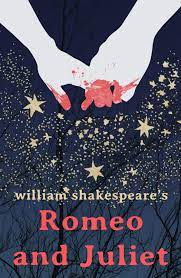 Once you have finished ‘Noughts and Crosses’ you will be going onto the ‘Power and Relationships’ (Romeo and Juliet) topic of work. You may also be doing a smaller topic as well as this if you have two teachers.If you feel you need to get the hang of the plot before you complete work, copy the following link into your web browser for a useful Royal Shakespeare Company plot summary. You may also want to watch a version of ‘Romeo and Juliet’ – have a look on ClickView.https://www.rsc.org.uk/shakespeare-learning-zone/romeo-and-juliet/story/scene-by-scene#:~:text=Act%201%20Scene%201,Tybalt%20arrives%20things%20get%20worse.Use the table below to see which link/ selection of work you need to do.I haven’t started anything yet!That’s fine! Use the link for ‘Work option 1’ and complete those tasks.I have already started looking at some of the characters or I know the plot but haven’t started studying any of the scriptIn this case it’s time to look at ‘Act 1’ – or the beginning of the play! Click on the link for ‘Romeo and Juliet 2 – Act 1’ and complete those tasks.I have started to read the play but I haven’t got further than Romeo and Juliet meeting at the masked ballYou’re still on Act 1! You also need to click on the link for ‘Romeo and Juliet 2 – Act 1’ and complete those tasks.I’ve gone past Romeo and Juliet meeting at the ball, in fact I’ve even heard that he’s climbed over a wall to meet her. (Act 2 covers Romeo and Juliet falling in love and the Nurse helping them to arrange a secret wedding.)If you haven’t got past the two lovebirds getting married then you’re still on Act 2! Click on the link for ‘Romeo and Juliet 3 – Act 2’ and complete the tasks.I’ve read past them getting married. Lots of drama has kicked off now, this might include Tybalt committing murder, Romeo committing murder as revenge and Romeo spending the night with Juliet in secret.As long as you haven’t gone past Romeo leaving Juliet to head off into exile, you’re in Act 3. Click on the link for ‘Romeo and Juliet 4 – Act 3’ and complete tasks.I’m well past all that, Romeo has left… Juliet has been told to marry Paris and she’s pretending to be dead!As long as you haven’t gone past Juliet’s ‘dead’ body being found, you’re in Act 4. Click on the link for ‘Romeo and Juliet 5 – Act 4’ and complete tasks.I’m near or at the end. Romeo thinks Juliet is dead and has rushed back to Verona to her tomb!You’re in the final act! Click on the link for ‘Romeo and Juliet 6 – Act 5’ and complete tasks